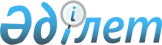 О внесении изменений и дополнения в решение Каргалинского районного маслихата от 6 января 2020 года № 407 "Об утверждении бюджета Ащылысайского сельского округа на 2020-2022 годы"Решение Каргалинского районного маслихата Актюбинской области от 3 апреля 2020 года № 441. Зарегистрировано Департаментом юстиции Актюбинской области 9 апреля 2020 года № 7026
      В соответствии со статьями 9–1, 109-1 Бюджетного кодекса Республики Казахстан от 4 декабря 2008 года, статьей 6 Закона Республики Казахстан от 23января 2001 года "О местном государственном управлении и самоуправлении в Республике Казахстан", Каргалинский районный маслихат РЕШИЛ:
      1. Внести в решение Каргалинского районного маслихата от 6 января 2020 года № 407 "Об утверждении бюджета Ащылысайского сельского округа на 2020-2022 годы" (зарегистрированное в Реестре государственной регистрации нормативных правовых актов № 6767, опубликованное 27 января 2020 года в эталонном контрольном банке нормативных правовых актов Республики Казахстан в электронном виде) следующие изменения и дополнение:
      в пункте 1:
      в подпункте 1):
      доходы цифры "28552" заменить цифрами "28711",
      в том числе:
      поступления трансфертов цифры "24839" заменить цифрами "24954",
      и дополнить абзацем следующего содержания:
      "неналоговые поступления 44 тысяч тенге.".
      в подпункте 2):
      затраты цифры "28552" заменить цифрами "28711".
      2. Приложение 1 указанного решения изложить в новой редакции согласно приложению к настоящему решению.
      3. Государственному учреждению "Аппарат Каргалинского районного маслихата" в установленном законодательством порядке обеспечить:
      1) государственную регистрацию настоящего решения в Департаменте юстиции Актюбинской области;
      2) размещение настоящего решения на интернет-ресурсеКаргалинского районного маслихата после его официального опубликования.
      4. Настоящее решение вводится в действие с 1 января 2020 года. Бюджет Ащылысайского сельского округа на 2020 год
					© 2012. РГП на ПХВ «Институт законодательства и правовой информации Республики Казахстан» Министерства юстиции Республики Казахстан
				
      Председатель сессии Каргалинского районного маслихата

      Ж. Кольжанов

      Секретарь Каргалинского районного маслихата

      Н. Заглядова
Приложение к решению Каргалинский районный маслихатот 3 апреля 2020 года № 441Приложение 1 к решениюКаргалинского районного маслихатаот 6 января 2020 года № 407
Категория
Класс
Подкласс
Специфика
Специфика
Наименование
Наименование
Сумма, тысяч тенге
I. Доходы
I. Доходы
28711
1
Налоговые поступления
Налоговые поступления
3713
01
Подоходный налог
Подоходный налог
464
2
Индивидуальный подоходный налог
Индивидуальный подоходный налог
464
04
Hалоги на собственность
Hалоги на собственность
3249
1
Hалоги на имущество
Hалоги на имущество
28
3
Земельный налог
Земельный налог
1292
4
Налог на транспортные средства
Налог на транспортные средства
1929
2
Неналоговые поступления
Неналоговые поступления
44
06
Прочие неналоговые поступления
Прочие неналоговые поступления
44
1
Прочие неналоговые поступления
Прочие неналоговые поступления
44
4
Поступления трансфертов
Поступления трансфертов
24954
02
Трансферты из вышестоящих органов государственного управления
Трансферты из вышестоящих органов государственного управления
24954
3
Трансферты из районного (города областного значегия) бюджета
Трансферты из районного (города областного значегия) бюджета
24954
Функциональная группа
Функциональная подгруппа
Администратор бюджетных программ
Программа
Программа
Подпрограмма
Наименование
Сумма, тысяч тенге
II. Затраты
28711
01
Государственные услуги общего характера
20490
1
Представительные, исполнительные и другие органы, выполняющие общие функции государственного управления
20490
124
Аппарат акима города районного значения, села, поселка, сельского округа
20490
001
001
Услуги по обеспечению деятельности акима города районного значения, села, поселка, сельского округа
20490
04
Образование
459
2
Начальное, основное среднее и общее среднее образование
459
124
Аппарат акима города районного значения, села, поселка, сельского округа
459
005
005
Организация бесплатного подвоза учащихся до ближайшей школы и обратно в сельской местности
459
06
Социальная помощь и социальное обеспечение
3540
2
Социальная помощь
3540
124
Аппарат акима города районного значения, села, поселка, сельского округа
3540
003
003
Оказание социальной помощи нуждающимся гражданам на дому
3540
07
Жилищно-коммунальное хозяйство
1510
3
Благоустройство населенных пунктов
1510
124
Аппарат акима города районного значения, села, поселка, сельского округа
1510
008
008
Освещение улиц населенных пунктов
1291
009
009
Обеспечение санитарии населенных пунктов
180
011
011
Благоустройство и озеленение населенных пунктов
39
12
Транспорт и коммуникации
2712
1
Автомобильный транспорт
2712
124
Аппарат акима города районного значения, села, поселка, сельского округа
2712
013
013
Обеспечение функционирования автомобильных дорог в городах районного значения, селах, поселках, сельских округах
2712
Функциональная группа
Функциональная подгруппа
Администратор бюджетных программ
Программа
Программа
Подпрограмма
Наименование
Сумма, тысяч тенге
III. Чистое бюджетное кредитование
0
Категория
Класс
Подкласс
Специфика
Наименования
Наименования
Наименования
Сумма, тысяч тенге
5
Погашение бюджетных кредитов
Погашение бюджетных кредитов
Погашение бюджетных кредитов
0
01
Погашение бюджетных кредитов
Погашение бюджетных кредитов
Погашение бюджетных кредитов
0
1
Погашение бюджетных кредитов, выданных из государственного бюджета
Погашение бюджетных кредитов, выданных из государственного бюджета
Погашение бюджетных кредитов, выданных из государственного бюджета
0
Функциональная группа
Функциональная подгруппа
Администратор бюджетных программ
Программа
Программа
Подпрограмма
Наименование
Сумма, тысяч тенге
IV. Сальдо по операциям с финансовыми активами
0
Приобретение финансовых активов
0
V. Дефицит (профицит) бюджета
0
VI. Финансирование дефицита (использование профицита) бюджета
0
Категория
Класс
Подкласс
Специфика
Специфика
Наименования
Наименования
Сумма, тысяч тенге
7
Поступления займов
Поступления займов
0
01
Внутренние государственные займы
Внутренние государственные займы
0
2
Договоры займа
Договоры займа
0
Функциональная группа
Функциональная подгруппа
Администратор бюджетных программ
Программа
Программа
Подпрограмма
Наименование
Сумма, тысяч тенге
16
Погашение займов
0
1
Погашение займов
0